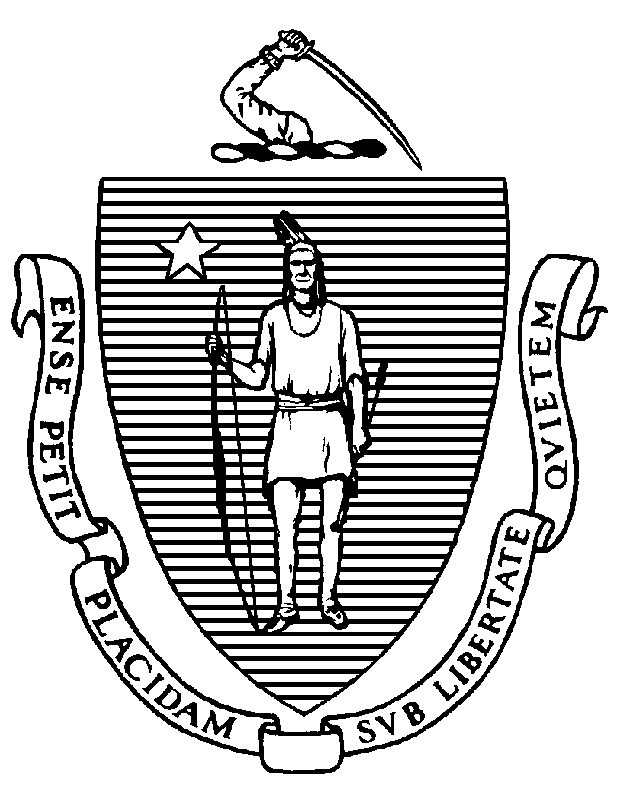 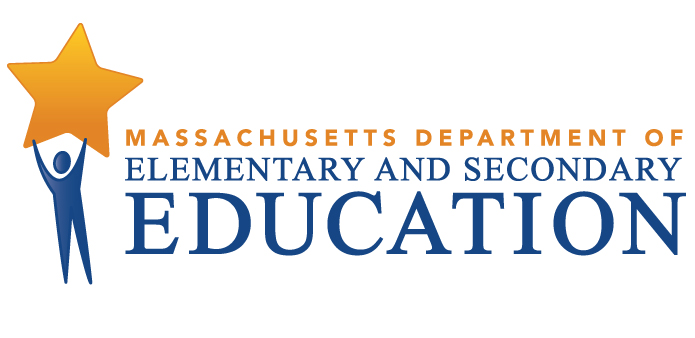 COORDINATED PROGRAM REVIEWMID-CYCLE REPORTDistrict: Chesterfield-Goshen Public SchoolsMCR Onsite Date: 02/15/2017Program Area: Special EducationMitchell D. Chester, Ed.D.Commissioner of Elementary and Secondary EducationCOORDINATED PROGRAM REVIEWMID-CYCLE REPORTCOORDINATED PROGRAM REVIEWMID-CYCLE REPORTCOORDINATED PROGRAM REVIEWMID-CYCLE REPORTSE Criterion # 13 - Progress Reports and contentRating:ImplementedBasis for Findings:A review of student records and staff interviews indicated that progress reports are provided at least as often as parents are informed of the progress of non-disabled students and consistently address student progress towards IEP goals. Chesterfield-Goshen Public Schools is a K through grade six district and therefore does not have any students whose eligibility terminated because the student graduated from secondary school or exceeded the age of eligibility.SE Criterion # 14 - Review and revision of IEPsRating:ImplementedBasis for Findings:A review of student records indicated that at least annually, on or before the anniversary date of the IEP, a Team meeting is held to consider the student's progress and to review, revise, or develop a new IEP or refer the student for a re-evaluation, as appropriate. Staff interviews indicated that IEP Teams consistently review and revise IEPs to address any lack of expected student progress towards the annual goals and in the general curriculum. Record review and staff interviews also indicated that if the district and parent agree to make changes to a student's IEP between annual meetings, the Team is reconvened to amend the IEP. Parents are advised that they may request a complete copy of the amended IEP.SE Criterion # 18A - IEP development and contentRating:ImplementedBasis for Findings:A review of student records and staff interviews indicated that upon determining that the student is eligible for special education, IEP Teams develop the IEP, addressing all elements of the current IEP format provided by the Department of Elementary and Secondary Education. Staff interviews indicated that the IEP is not changed outside of the Team meeting.A review of student records also indicated that IEP Teams specifically address the skills and proficiencies needed to avoid and respond to bullying, harassment, or teasing for students whose disability affects social skills development, when the student's disability makes him or her vulnerable to bullying, harassment or teasing, and for students identified with a disability on the autism spectrum. Record review indicated that the district has developed a checklist to ensure all IEP Teams discuss their considerations of the skills and proficiencies needed by students, which is documented in the Additional Information section of the IEP.SE Criterion # 18B - Determination of placement; provision of IEP to parentRating:ImplementedBasis for Findings:A review of student records and staff interviews indicated that IEP Teams develop the IEP prior to determining the appropriate placement to deliver the student's identified services and accommodations. Record review and staff interviews demonstrated that Teams consistently ensure that students are educated in the school she or he would attend if the student did not require special education, unless otherwise required by the IEP. Record review demonstrated that placements are based on the IEP, including the types of related services, types of settings, types of service providers and location where services are to be provided.  A review of student records and staff interviews also indicated that parents receive summary notes at the conclusion of the IEP Team meeting, which include a completed IEP service delivery grid describing the types and amounts of special education and related services proposed by the district and a statement of the major goal areas associated with these services. Records demonstrated that the district consistently sends two copies of the proposed IEP and placement within two calendar weeks of the Team meeting.SE Criterion # 26 - Parent participation in meetingsRating:ImplementedBasis for Findings:The district provided the special education student roster as requested by the Department.SE Criterion # 32 - Parent advisory council for special educationRating:ImplementedBasis for Findings:A review of documents and staff interviews indicated that Chesterfield-Goshen Public Schools has an approved waiver to participate in the Hampshire Regional School District Parent Advisory Council. The parent advisory council fulfills the requirements of its approved waiver including: establishing by-laws regarding officers and operational procedures; advising the district on matters that pertain to the education and safety of students with disabilities; and meeting regularly with school officials to participate in the planning, development, and evaluation of the school district’s special education programs. The school district also conducts, in cooperation with the parent advisory council, at least one workshop annually on the rights of students and their parents and guardians under the state and federal special education laws.SE Criterion # 54 - Professional developmentRating:ImplementedBasis for Findings:A review of documents and staff interviews indicated that the district provides training for all staff members on state and federal special education requirements and local special education policies and procedures; analyzing and accommodating diverse student learning styles for inclusion of students; and collaboration methods among teachers and paraprofessional staff to accommodate all students with diverse learning styles in the general education classroom.